Name:												Study Guide:  CellsVocabulary:For the test, you should be able to:List and describe the characteristics of life.Explain Cell Theory.Distinguish between prokaryotic and eukaryotic organisms.Describe the structure and function of each cell organelle.Cell MembraneCell WallNucleusNuclear MembraneChloroplastsMitochondriaVacuoleCytoplasmIdentify the relationship between cell organelles.  (See above).Identify, compare, and contrast animal and plant cells.Discuss characteristics of unicellular organisms.Identify an Amoeba.  Describe characteristics, its movement, and its nutrition.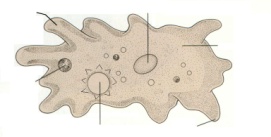 Identify a Paramecium.Describe characteristics, its movement, and its nutrition.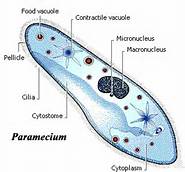 Identify a Euglena.Describe characteristics, its movement, and its nutrition.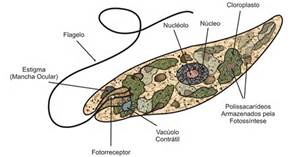 Identify a Volvox.Describe characteristics, its movement, and its nutrition.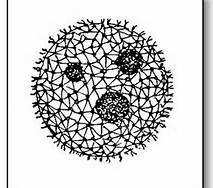 Explain the organization of multicellular organisms (celltissueorganorgan systemsorganism)Structure:Function:Cell Theory:Unicellular:Multicellular:ProkaryotesEukaryotes:Cell Membrane: Nucleus:Nuclear Membrane:Cytoplasm:Mitochondria:Vacuoles:Cell Wall:Chloroplasts:Cell:Tissue:Organ:System:Organism:Protists: